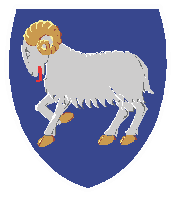 REQUEST ON TO PAY DEPOSITRentalStreet, no. and place:TenantName:LandlordName:Deposit nominal kr.:Shall be paid to the tenant’s account no..:in bank:Deposit nominal kr.: shall be paid to the landlords account no.:in bank:Interest shall be paid to the landlords account no.:Date:                                                                                	Date:Tenant:                                                                                      Landlord:This agreement is signed in three copies. Each party has a copy. And a copy shall be delivered to the bank.